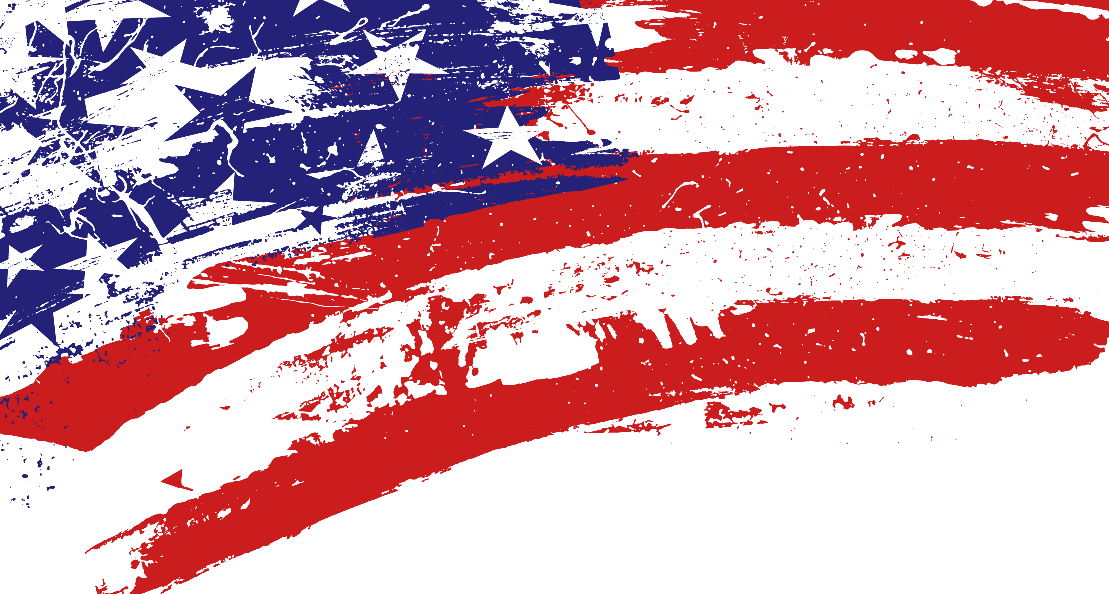 Votación anticipada para las Elecciones Generalesdel 11/08/22 estará en la3ª planta del Edificio Anexo II ubicado en155 N. Cass; Centerville, TX 758331ª Semana:Lunes – Jueves, 24/10/2 2-27/10/22; 8:00 AM–5:00 PM, abierto durante ellu nch.Viernes, 28/10/22; 7:00 AM – 7:00 PM, abierto durante el almuerzo.2ª Semana:Lunes – Jueves, 31/10/2 2-11/03/22; 8:00 AM–5:00 PM, abierto durante el almuerzo;Viernes, 11/04/22; 7:00 AM – 7:00 PM, abierto durante el almuerzo.Asegúrese de traer su identificación con foto requerida que no haya expirado más de 4 años para los votantes de 18 a 69 años.Para los votantes de 70 años o más, la forma aceptable de identificación con foto puede expirar por cualquier período de tiempo si la identificación es válida.